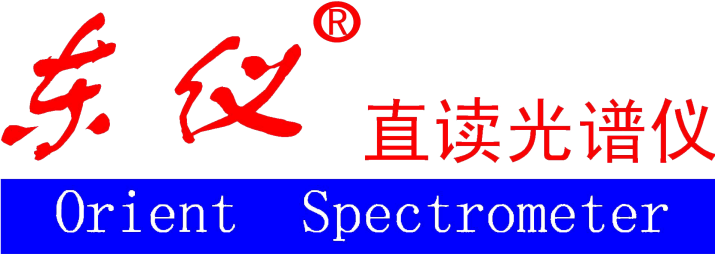 DF-660直读光谱仪技术资料Technical Informations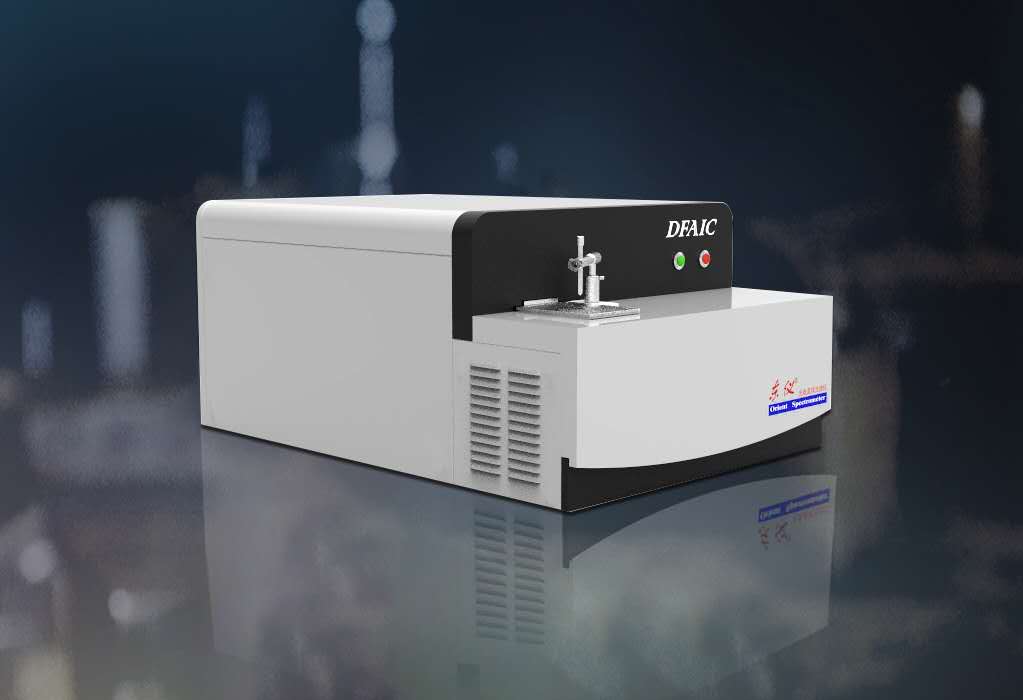 山东东仪光电仪器有限公司Shandong Dongyi Photoelectric Instrument Co., Ltd烟台东方分析仪器有限公司Yantai Dongfang Analytical Instrument Co., Ltd区域负责人：联系方式：日    期： 公司简介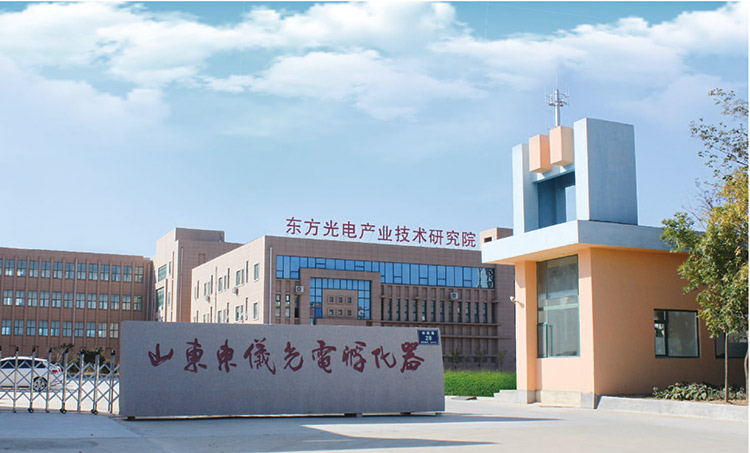 【公司概述】山东东仪光电仪器有限公司位于高新技术开发区，是一家专门从事光谱仪及核心部件研发和生产的国家高新技术企业，前身烟台东方分析仪器有限公司成立于2000年。山东东仪光电仪器有限公司自成立以来，一直致力于直读光谱仪、配套设施的技术研究，先后开发了DF-100、DF170、DF-200、DF-300、DF-410、DF-410、DF-500、DF-600、DF-660、DF-700、DF-800系列直读光谱仪；DF-1000A、 1000E、1000S，DF-1000F、DF1600、DF-2000型X射线荧光光谱仪；DF3000粮食检测仪、DF4000土壤检测仪、DF6000测硫仪；ICP-OES和LIBS光谱仪等四系列20多种型号产品，并实现系列化生产，年生产能力1000台以上，跃居为光谱仪行业的领军企业。公司产品采用了30余项自主研发的专利技术，系列产品中多项技术填补国内外空白。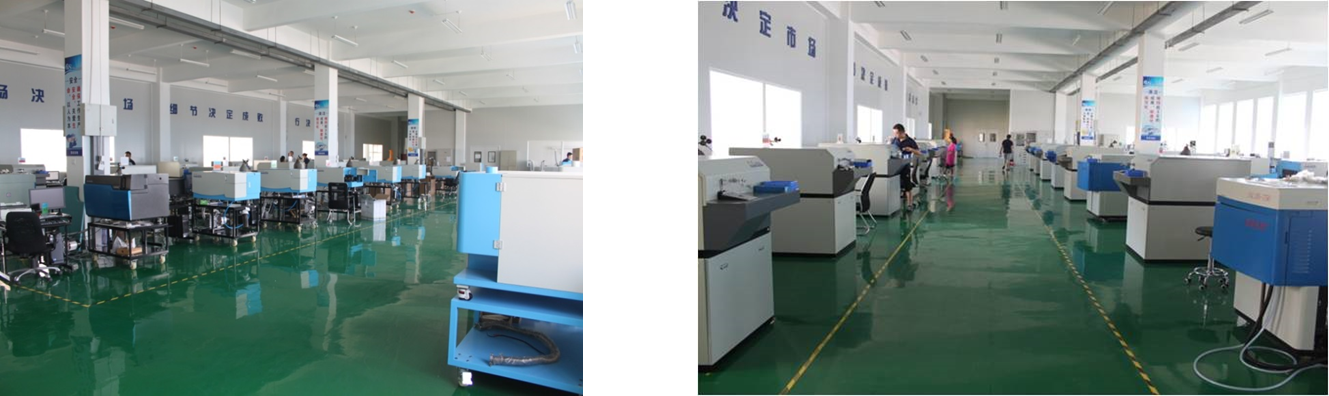 公司现拥有170余名员工，80%以上员工本科及以上学历，硕、博士学位人员占员工总数10%以上。公司拥有省级光谱仪及核心部件研发工程技术中心，牵头创办产业创新战略联盟，拥有一支包含长江学者、国家千人计划人才、省泰山学者等专家、教授、高级工程技术人员为带头人的科研队伍。相继开发了离子刻蚀光栅、光电倍增管；X射线管生产线2018年10月正式投入生产。2017年公司与成都电子科大烟台市政府三方联合成立了：电子科大-东仪光电产业技术研究院；先后与多所高校展开合作成立了：清华大学博士实习基地、中国海洋大学研究生实习基地、烟台-电子科大成果转移转化中心、山东省光谱仪及核心部件产业创新联盟（包括清华大学、中国科大、中科院等23家单位）、鲁东大学烟台东仪研究生培养及就业实习基地。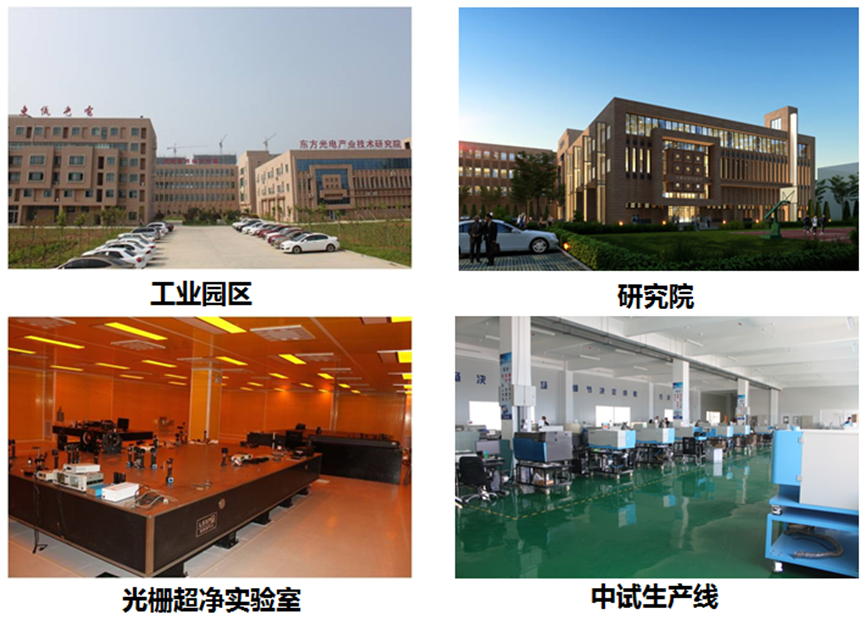 为了推进光谱分析仪器事业发展，公司制定长远发展规划，2012年在国家高新区注册“山东东仪光电仪器有限公司”，购置土地45.8亩，建设了光电产业园区和共用科研创新平台，进军21世纪最大的产业-光电产业。项目总投资2亿元，总建筑面积为57700m2，该建筑群包括“光栅刻划实验室”、“实验中心”、“光电部件研发平台”、“光谱仪研发工程中心”，以及7条仪器、光电部件以及锂离子电池材料生产线，目前一期工程27410m2已经竣工。进驻园区优质企业年已达到十家。未来十年将打造集光电材料、光电部件、半导体芯片、真空部件和测量装置、仪器仪表、医疗设备、环保检测设备、软件开发等高科技产业集群。【应用领域】直读光谱仪主要应用于冶金、机械、科研、商检、汽车、化工、造船、电力、航空航天、核电等行业，能对各种金属材料进行准确的化学成分定量分析。是金属材料质量成本控制、新材料研究开发不可缺少的关键设备。X荧光光谱仪适用于金属、水泥、矿石、炉渣、耐火材料、镀层检测、钛白粉、考古研究、金银等行业中的元素无损检验分析，元素分析范围F-U。手持式荧光光谱仪适用于金属合金分析、废旧金属回收、合金材料鉴别（PMI）、生产制造控制、ROHS筛选、地质勘探、采矿等领域。【销售网络】良好的信誉，先进的技术，稳定的质量，为东仪系列光谱仪的发展开辟了广阔的市场。公司产品已遍布全国26个省份，销售服务网络已经覆盖全国，分别在湖北、西安、济南、河北、广州、江苏、新疆、重庆、沈阳等地以及韩国设立了17个销售服务中心，许多知名企业及科研院所、大专院校均已采购我公司产品。目前产品已经出口到韩国、俄罗斯、哈萨克斯坦、巴基斯坦、越南、埃塞俄比亚、缅甸、孟加拉、沙特阿拉伯、阿尔及利亚、印度尼西亚、菲律宾等三十余个国家，东仪系列光谱仪正逐步走向国际市场。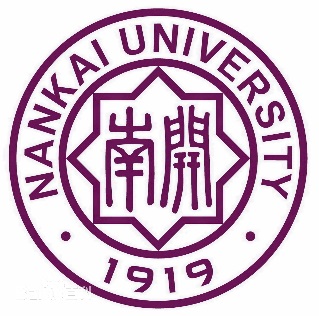 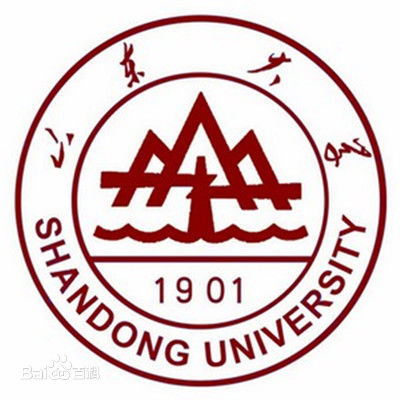 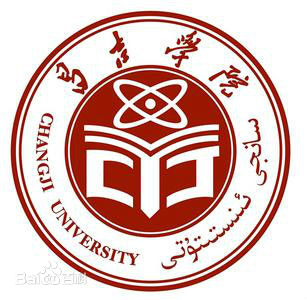 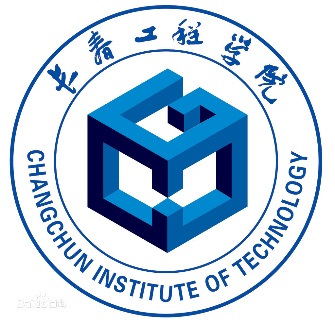 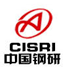 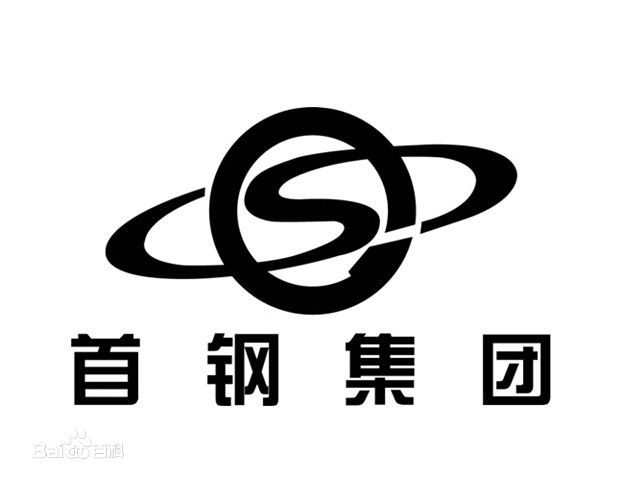 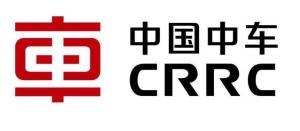 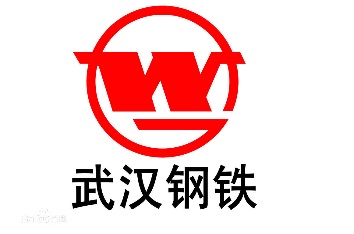 【发展历程，取得成果】公司于2003年5月13日取得计量器具样机试验合格证书；2004年4月获得制造计量器具许可证；2006年9月通过ISO9001：2000版质量管理体系认证；2009年10月公司通过ISO9001：2008版质量管理体系认证；2009年11月公司取得DF-200型式批准证书；2010年公司与清华大学合作投建离子刻蚀光栅产线；2011年DF-200多基体直读光谱仪被山东省经信委列为“山东省高端技术装备新产品推广目录（第一批）；2012年DF-200直读光谱仪被山东省人民政府评为山东省科技进步二等奖；2013年注册成立烟台东瑞软件公司，“组合式SA-LIBS光谱分析系统” 获科技部国际合作专项；2014年“X射线DF-1000H荧光光谱仪” 获得国家科技型中小企业技术创新项目；获批“山东省光谱仪示范工程技术研究中心”；2015年成立“烟台东仪光电孵化器有限公司”；4月新厂区区落成，投资6000多万，历时二年的27300平米工程竣工；2016年成立“东仪光电产业技术研究院有限公司”；2017年6月获科技部重大仪器专项SDD探测器开发分课题的研发；12月获批“泰山产业领军人才” 及“国家万人计划科技创业人才” 称号；验收科技部项目2项，山东省重大项目一项，取得辐射豁免及辐射认证；2017年公司与成都电子科大烟台市政府三方联合成立了：电子科大-东仪光电产业技术研究院；2018年立项EMCCD科技部重大专项 、SDD科技部重大项目 ；2019年立项山东省市厅CT扫描部件点阵SDD 重大专项。创始人：赵珍阳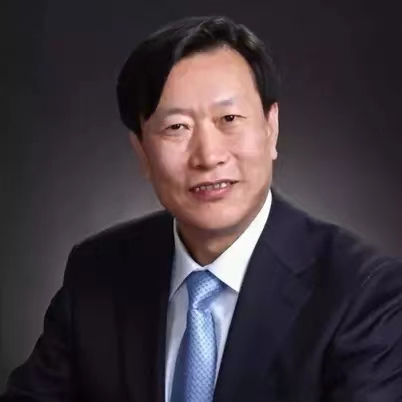 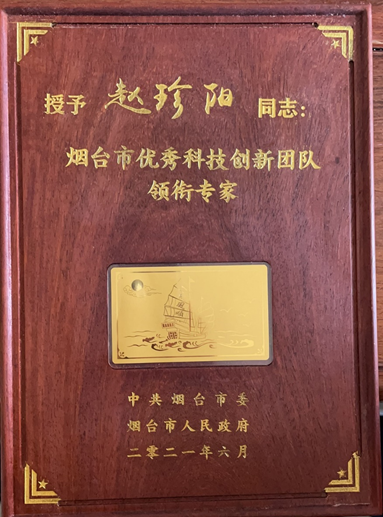 【研发平台】联合烟台市政府、电子科技大学成立了“电子科大-东仪光电产业技术研究院" 联合烟台核电研发中心及西北工大成立了”辐射探测与加固技术研究院"科技厅认定的“光谱仪及核心部件研发工程技术中心”省经信委认定的“- 企业一技术中心”与电子科技大学、清华大学、中科院、中国科技大学、山东大学等合作关系,牵头创办”高端光谱仪及核心部件产业技术创新战略联盟”【实验室】与电子科大合作光电实验室、光学实验室、第三方检测实验室【领导关怀】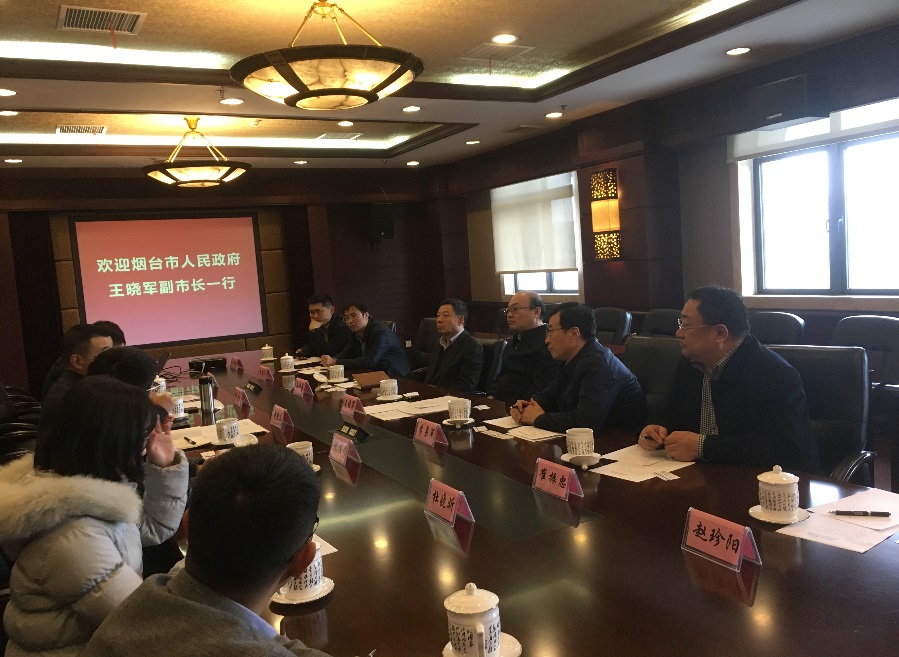 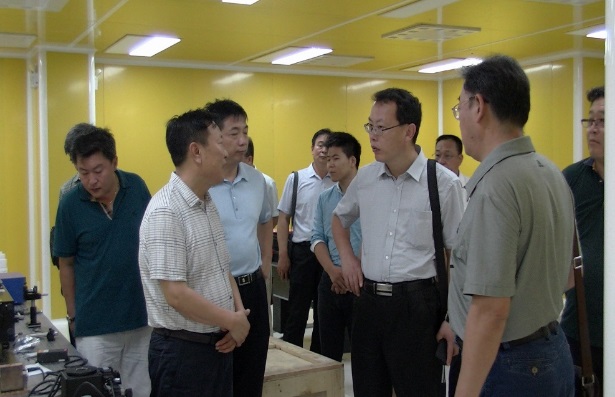 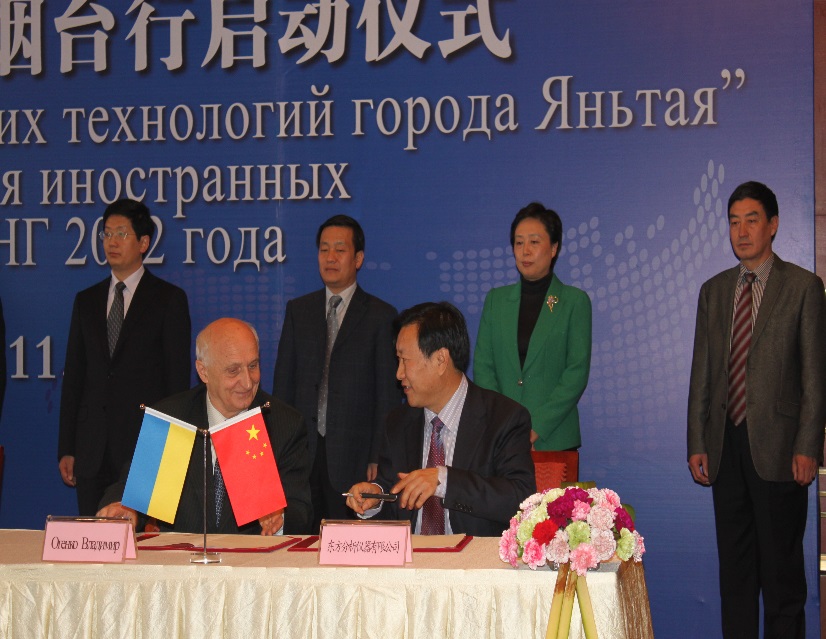 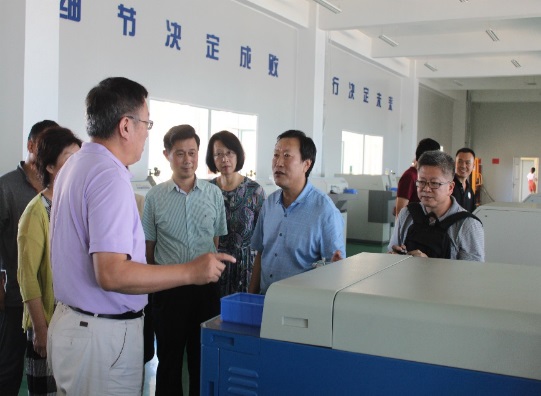 DF-660型直读光谱仪简介DF-660型火花直读光谱仪是我公司自行研发的新型光谱仪，基于平场光栅和CCD实现光谱分析，真正做到了全谱测量，一键描迹，深入研究了CCD对光学谱线积分算法和积分方式；采用了国内外最先进的制造技术和优质部件，突出体现了仪器使用的稳定、方便、快捷的特点，主要性能指标达到国内外同类产品的先进水平，为冶金、铸造、机械加工制造行业的产品质量控制提供了可靠保证。DF-660型火花直读光谱仪光学系统采用平场光栅，分析谱线衍射到一个焦平面上，这样就避免的直线与圆弧的近似问题提高了分析精度，且平场光栅的紫外波长效率高，有效提高了仪器的紫外波长分析能力；采用国外知名厂家的平场光栅和CCD，质量保证，稳定度高，无衰减。 CCD可采集到波长在200nm以下的元素谱线，使仪器可以测量短波元素。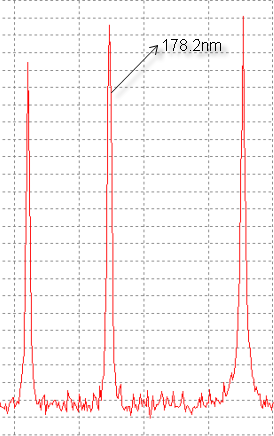 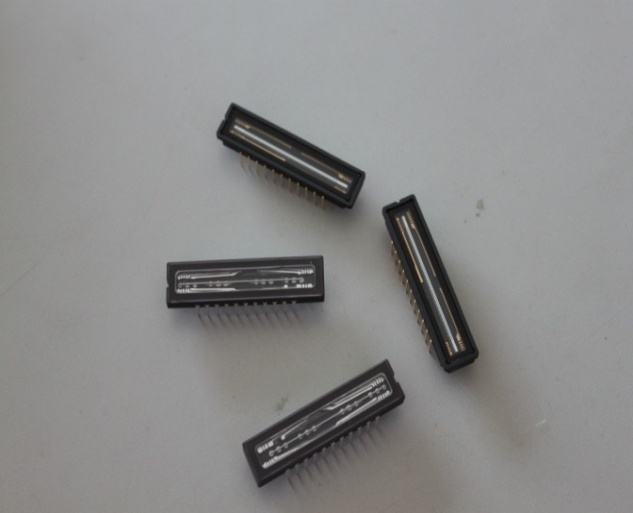 DF-660直读光谱仪技术优势及特点创新的DF-VI全谱接收装置，实现130nm-800nm真正的全波段谱线分析；独立的光谱采集、处理模块，高性能的ARM处理器，实时操作系统，优化的数据处理算法，极大地缩短了分析时间、提高了仪器的分析精度；最新的第三代温度控制系统，大大降低了能耗，温度控制范围在+/-0.2度，提高了仪器的稳定性；数字化光源的采用，扩大了元素的分析范围，满足超高含量和痕量元素分析；使用平场光栅，减少CCD使用数量，提高了分析数据精度及稳定性，仪器体积大大缩小，便于移动及安装；革新的气路设计，增加了火花台积灰冲洗功能，主从气路可调，气路板密封功能。减少氩气流量，减少火花台积灰，大大缩短开机氩气氛围的建立时间。外观设计突破传统，简洁大方、轻巧明快，给人以耳目一新的感觉。Part 1 技术规格光学系统                                         Czerny-Turner结构                                    焦距450mm                                       光栅（全息或刻划），刻划密度为3600条/mm  多块高分辨率CCD检测器        谱线范围130nm—800nm 可无限制设置分析通道色散率 一级光谱：2.0nm/mm;1.3nm/mm像素分辨率：@200nm:7pm 数字光源 全数字化，高性能火花光源计算机控制可调放电参数放电频率10-1000Hz放电时间10-10000us四路IGBT放电，可调任意放电波形，可以自动校准匹配波形                                                                                                     3.  紫外系统                                            可在真空状态下运行                                防反油真空控制系统低成本维护低噪音运行4.  工作环境温度范围：10~30℃相对湿度：≤80%5.  火花台自吸式多道冲洗方式，冷机启动只需20分钟，热机启动时间5分钟最小氩气用量的冲氩式激发室，千次激发无需清扫易于更换的火花台盖板快速更换试样的火花架D门安全措施保护开放式压样系统，可以放置大试样6.  分析软件及描迹软件支持功能键常规操作可选输出方式（强度、强度比、校准后强度比、通道浓度、浓度、类型浓度）通用标准比类型标准化分析样品库远端传送功能基本修正干扰修正统计计算硬件自诊牌号鉴别质量管理网络遥诊7.  电源要求AC220V10%  单相10A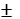 8.  外形尺寸长946mm 宽412mm 高627mm净重约90kg，毛重120KgPart 2  供货范围一．标配供货范围Part 3 基体通道选择表及用户要求材料范围铁基体通道选择表及用户要求材料范围以上通道表供用户选择，用户可根据实际需求选择通道和程序，若有特殊材质或个别元素的含量有特殊要求，可提供标样由厂家制作工作曲线。Part 4  报 价 表产品名称、商标、型号、厂家、单位、数量、金额、供货时间、保修期限2、交货期：收到定金后5-10个工作日。3、付款方式：合同签订后预付30%，发货前再付70%。4、保修期12个月。Part 5 售后服务（一）、维修及保修公司设有专门的进行维修及保修的售后服务部；维修专线电话24开机，维修工程师为训练有素的专业人员；接到用户故障通知后1小时内做出响应，需要到达用户现场，烟台市辖范围内6小时内到达，山东省范围内24小时到达，全国范围内48小时到达.（二）、培训1、本公司设有专门为用户培训的实验室，设备齐全，功能完善，；并编有专门的内部培训教材。2、仪器安装前公司免费提供2--3名操作人员到公司进行为期一周的培训。3、公司在安装调试时负责对用户人员进行操作、校准、维护、常见故障处理等常识性培训，达到用户人员能独立使用仪器。Part 6 企业资质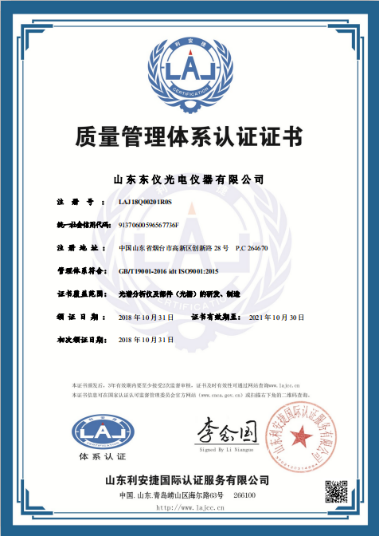 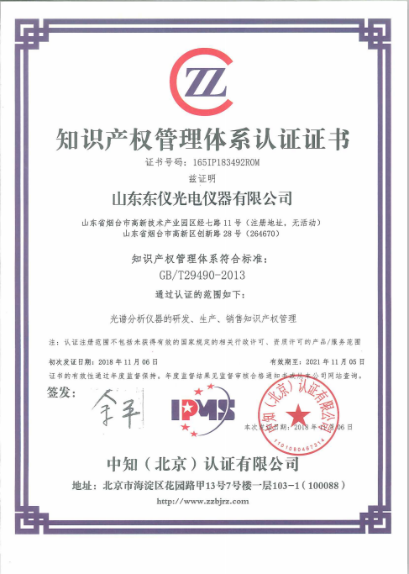 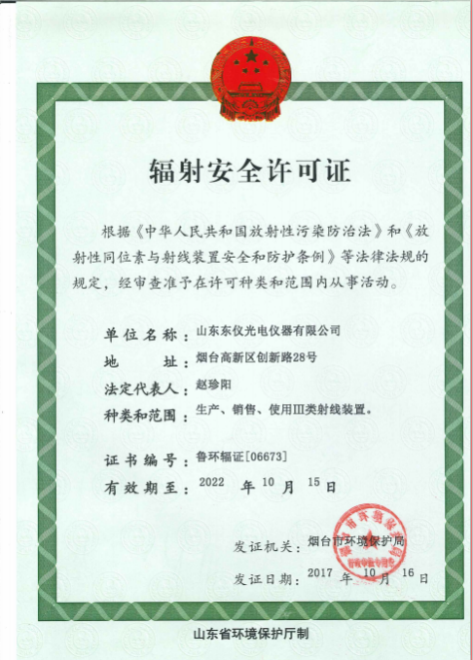 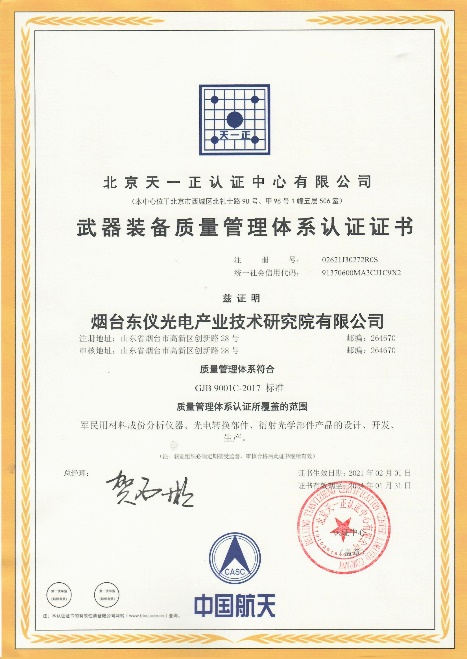 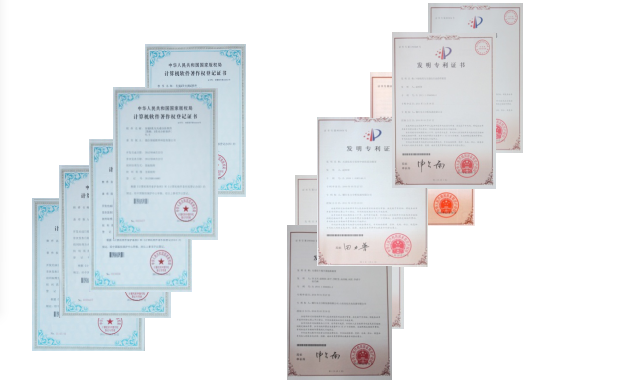 Part 7企业荣誉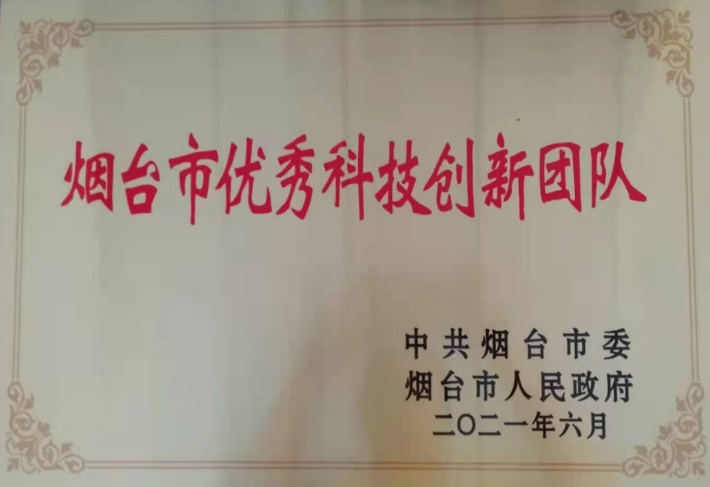 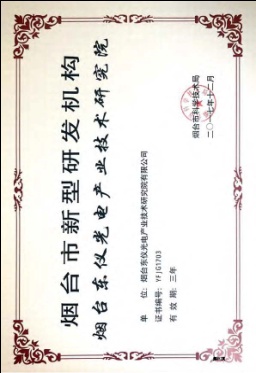 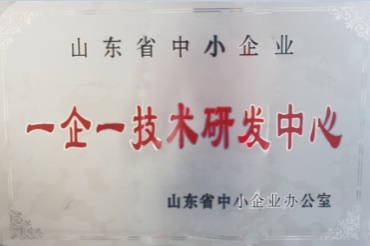 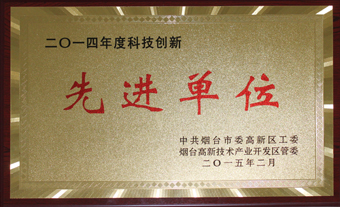 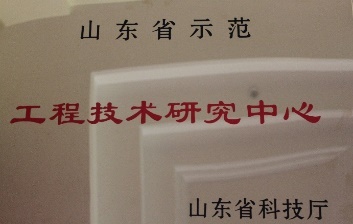 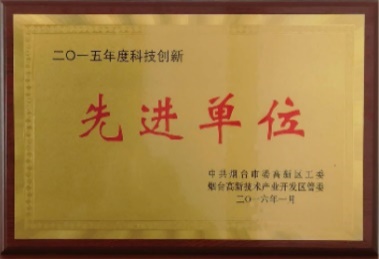 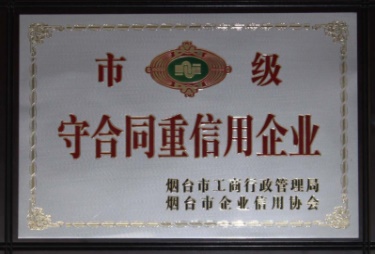 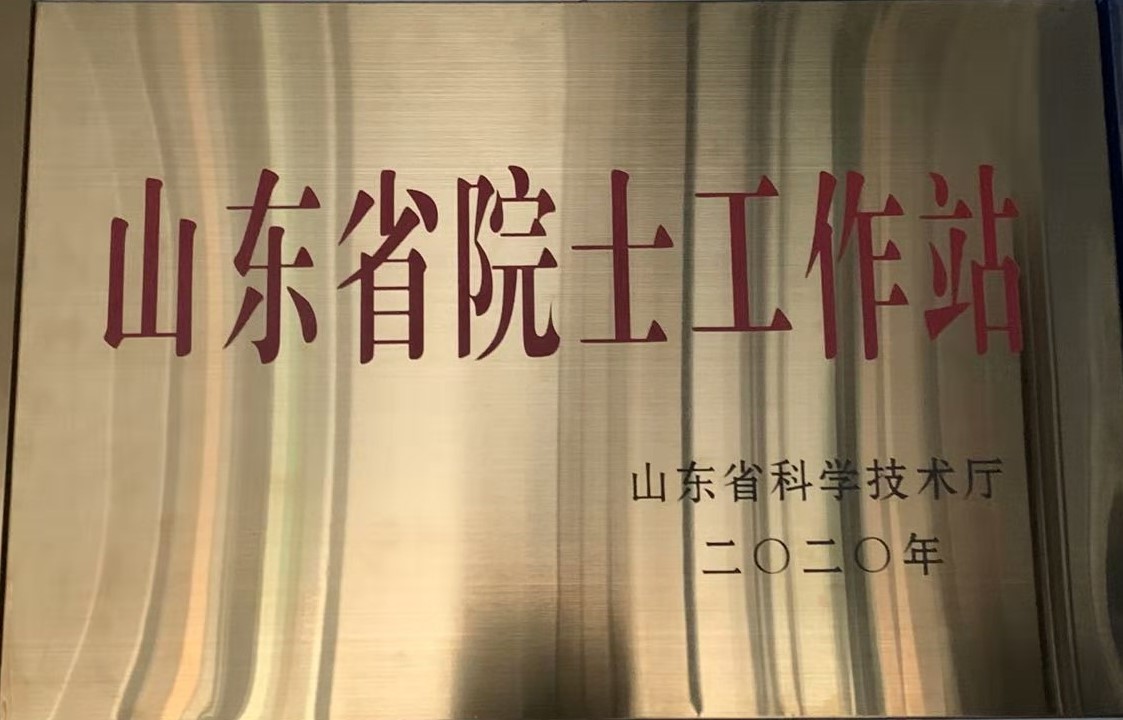 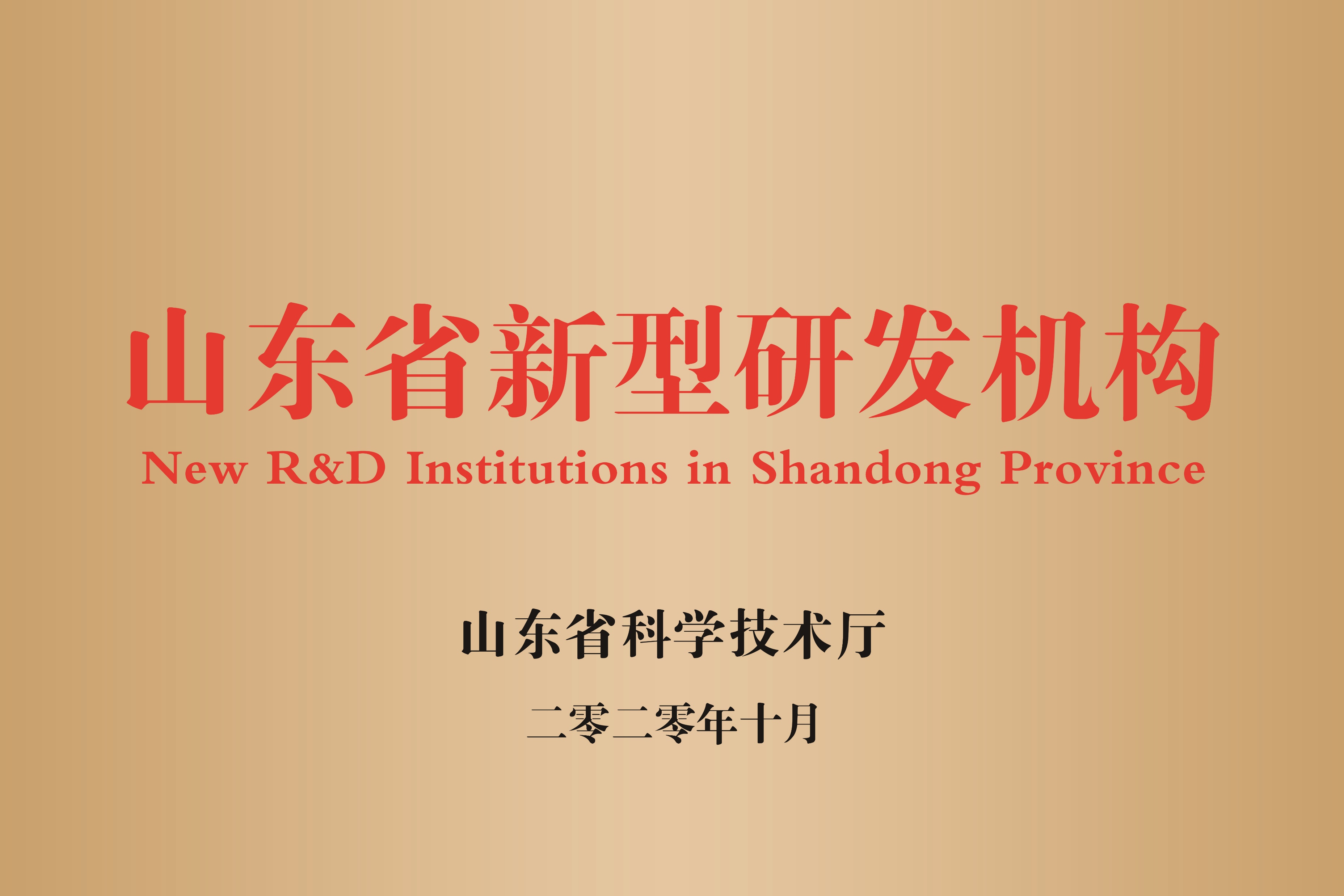 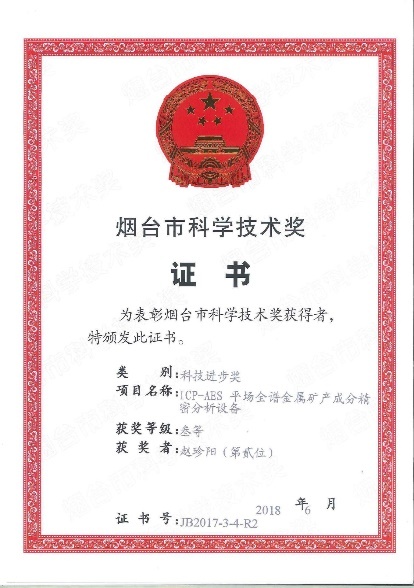 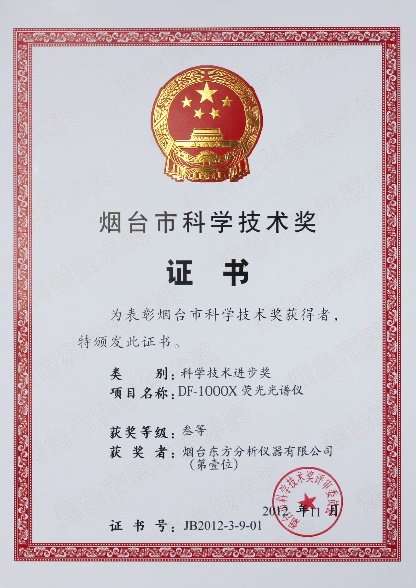 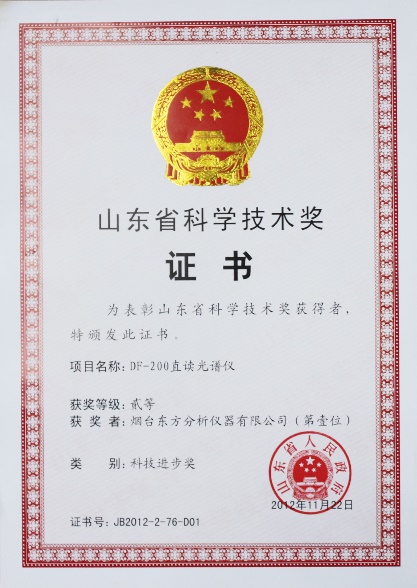 Part 8 产品专利（自主研发）Part 9 部分知名客户业绩表（节选）序号    供货范围规格型号数量生产厂家及配套单位1    光谱仪DF-6601台山东东仪光电仪器有限公司2标准化样品根据分析程序来定1套3打印机1台惠普集团4品牌计算机Lenovo 1台联想集团5计算机桌JS-7101张烟台九龙办公设备有限公司6计算机显示器19吋1个联想集团7供氩气铜管Φ6*2m1只山东东仪光电仪器有限公司8分析软件、校正软件、数据管理软件光盘1套山东东仪光电仪器有限公司9使用维护说明书中 文1套山东东仪光电仪器有限公司10真空设备VRD-81台浙江飞越机电设备有限公司外部采购清单外部采购清单外部采购清单外部采购清单外部采购清单12易损易耗件易损易耗件易损易耗件易损易耗件易损易耗件1电极Φ5*502支山东东仪光电仪器有限公司2电极刷110*62支山东东仪光电仪器有限公司3极距规3.4mm 表处5B1把山东东仪光电仪器有限公司4内六角扳手3-61套烟台绿林工具有限公司5内六角扳手M31把烟台绿林工具有限公司6顶丝M6*62个山东东仪光电仪器有限公司7台板螺丝M4*104个山东东仪光电仪器有限公司8保险3A、4 A、10A各4个山东东仪光电仪器有限公司9电极柱密封圈Φ14*1.84个山东东仪光电仪器有限公司10氩气连接件————2套山东东仪光电仪器有限公司11石英玻璃片————1片山东东仪光电仪器有限公司12O型圈火花台M8*10不锈钢螺丝4个山东东仪光电仪器有限公司13氧气表1块标准件14小型吸尘器1台标准件15插排1个标准件16洗耳球1个标准件17镜头纸1本标准件18毛刷2把标准件通道名所选通道√要求分析材料及其分析范围(参考程序)要求分析材料及其分析范围(参考程序)要求分析材料及其分析范围(参考程序)要求分析材料及其分析范围(参考程序)要求分析材料及其分析范围(参考程序)要求分析材料及其分析范围(参考程序)通道名所选通道√不锈钢中低合金钢（碳钢）球墨铸铁C√0.01-1.50.004-1.31.0-4.5Si√0.01-2.30.001-1.80.1-4.0Mn√0.05-180.002-2.00.005-2.2P√0.004-0.10.002-0.10.002-1S√0.002-0.30.002-0.10.003-0.3Cr√0.1-300.003-40.002-3.0Ni√0.005-250.002-40.002-2.6Mo√0.05-40.002-1.50.002-1.2V√0.02-0.80.001-1.00.002-0.5Ti√0.004-20.001-1.00.003-0.5Cu√0.06-50.001-1.20.002-1.5Al√0.003-20.001-1.50.003-1.5Mg√0.002-0.5La√0.001-0.03Ce√0.005-0.1B√0.002-0.10.002-0.050.0005-0.5Co√0.006-130.003-0.50.003-0.5Nb√0.01-40.01-0.50.005-0.5W√0.005-30.001-20.003-0.5Sn√0.003-0.10.003-0.150.002-0.5As√0.004-0.10.004-0.020.0005-0.15Sb√0.008-0.030.02-0.30.002-0.15Bi√0.002-0.010.001-0.020.001-0.02Zr√0.002-0.5Zn√0.0003-0.0050.0003-0.0050.001-0.03Pb√0.0002-.0010.005-0.10.002-0.5Fe√产品名称牌号商标规格型号数量单位价格（元）生产厂家   光谱仪东仪DF-6601台山东东仪光电仪器有限公司总   价（此报价含13%增值税，报价有效期30天）（此报价含13%增值税，报价有效期30天）（此报价含13%增值税，报价有效期30天）（此报价含13%增值税，报价有效期30天）（此报价含13%增值税，报价有效期30天）（此报价含13%增值税，报价有效期30天）注：  总价（仅限国内）包含标配供货范围中的物品、运输费、安装调试费及培训费。注：  总价（仅限国内）包含标配供货范围中的物品、运输费、安装调试费及培训费。注：  总价（仅限国内）包含标配供货范围中的物品、运输费、安装调试费及培训费。注：  总价（仅限国内）包含标配供货范围中的物品、运输费、安装调试费及培训费。注：  总价（仅限国内）包含标配供货范围中的物品、运输费、安装调试费及培训费。注：  总价（仅限国内）包含标配供货范围中的物品、运输费、安装调试费及培训费。注：  总价（仅限国内）包含标配供货范围中的物品、运输费、安装调试费及培训费。序号专利名称专利类型专利号光谱仪真空系统中的防震动装置发明专利200910085146.X光谱仪自动送样装置发明专利201110369095.0光谱仪混合罗兰圆装置发明专利201110371957.3多通道等离子体光源发明专利201210413476.9具有CCD光谱信号采集系统的混合光谱仪发明专利201210499538.2光谱仪平场全谱接收装置发明专利201410040491.2光谱仪氩气激发系统发明专利201410068117.3超薄零件清洗装置及工艺发明专利201610066745.7测定普朗克常量的真空光电管发明专利201610793420.9光电倍增管阴极制造中的限制抽速方法及装置发明专利201610792289.4一种用于微波等离子体炬发射光谱的固体进样分析系统发明专利201710535341.2一种高效的CCD全谱光谱采集结构发明专利201710595728.7一体式火花激发室腔体结构发明专利201710688324.2一种用于电感耦合等离子体发射光谱仪的分光色散装置发明专利201910862705.7一种航标灯灯质智能化检测方法及其他装置发明专利202010049451.X一种用于准确定位激光诱导击穿光谱聚焦位置的装置发明专利201810819042.6一种基于振镜扫描分析的激光诱导击穿光谱仪及其光谱检测方法发明专利202111366793.5一种集成式半导体制冷散热封装结构的设计方法发明专利202111510805.7一种自支撑悬浮碳膜制备方法发明专利202110237510.0光谱仪中防止光线受干扰装置实用新型200920108239.5一种防止受火花台电磁干扰的直读光谱仪实用新型200920167354.X直读光谱仪的辅助检测支架实用新型200920167988.5直读光谱仪的透镜安装结构实用新型200920167989.X一种测量装置实用新型200920110779.7调整光谱仪中折射片的装置实用新型200920316483.0防油汽吸附透镜组实用新型201820535612.4直读光谱仪外观设计200930209283.0国内知名客户节选基体中国钢铁研究总院（2台）Fe钢研院安泰科技股份有限公司涿州新材料分公司Fe随州亿丰泵业有限公司Fe钢研院新冶高科技集团有限公司Fe中国原子能科学研究院Fe中集来福士海洋工程有限公司Fe/Cu中车集团济南车辆有限公司Fe中车四方车辆有限公司-出口孟加拉国Fe中国南车集团石家庄车辆厂Al中国南车集团二七车辆厂Fe中国能源建设集团广东火电工程总公司阳江核岛项目部Fe中国船舶重工集团公司第十二研究所Fe中国铝业股份有限公司山东分公司Fe中材科技（南通）有限公司Fe中建材国际装备有限公司-出口孟加拉国Fe/Zn/Pb中国能源建设集团鞍山铁塔制造总厂Fe中色十二冶建设有限公司中石油大庆油田第一采油厂Fe中石油胜利油田瑞特机械制造有限公司Fe中石油胜利油田龙玺石油工程服务有限责任公司Fe山东省计量科学研究院Fe/Cu/AL山东省机械设计研究院行业部Fe/Cu/AL山东冶金设计院Fe东光亿通机械有限公司Fe天津远山乐其国际贸易有限公司Fe/Al香河旭明源汽车配件有限公司Fe新乡市万博铜业有限公司Cu郑州机械研究所Fe黄骅湛丰不锈钢制品有限公司Fe石家庄科瑞安液压科技有限公司Fe石家庄盛祥融伟科技有限公司Fe泊头市河铸重工机械有限公司Fe唐山天物众强高科精密管业有限公司Fe淅川县华扬精密科技有限公司Fe北京众诚力达机械有限公司Fe/Cu/Al沃尔芙阀门（固安）有限公司Fe唐山市同创科技有限公司（2台）Fe洛阳九久耐磨材料制造有限公司Fe天津立林钻头有限公司Fe泊头市坤腾金属制品有限公司Fe石家庄太行伟业水泵有限公司Fe望都县志刚铸造有限公司Fe浙江朝鸿机械有限公司Fe/Al/Cu/Zn昌黎县华顺精密机件制造有限公司Fe辽阳永安机械设备物资有限公司Fe北京疏水阀门厂Fe七台河市鑫盛机械制造有限公司Fe瑞安市金朝模具材料有限公司Fe瑞安市建鑫机械制造有限公司Fe阳泉市鑫天通铸造有限公司Fe莱阳市中荆丰源机械厂Fe瑞安市篁社镇精密铸造厂Fe福建兴伟阀门制造有限公司Fe浙江科力锻造有限公司Fe金华市航瑞机床装备有限公司Fe/Al/Cu江西省江瑞特钢有限公司Fe宁德市台鑫铸造有限公司Fe山东新达重工机械有限公司Fe乐山市泰钢鑫科机械制造有限公司Fe东营市昌瑞精铸有限责任公司Fe迁安市盛鑫实型铸件厂Fe丽水市神飞利益保安用品有限公司Fe/Al/Zn葫芦岛泵业制造有限公司Fe芜湖金宇紧固件Fe北京微纳宝德科技发展有限公司Fe河北长安汽车有限公司Fe福建双正阀门制造有限公司Fe温州图强电气科技有限公司Fe/Al/Cu瑞安市瑞丰阀门有限公司Fe宽城利宝金属制品厂Fe保定双启精密铸件制造有限公司Fe陆军装甲兵学院Fe/Al/Cu成都天成精密机械有限公司Fe丽水中国国工阀门Fe辛集市国实工贸有限责任公司Fe宁波基英示自动化科技有限公司Fe日照市华昌机械有限公司Fe/Cu广东润盈贸易有限公司（阿尔及利亚）Al来安县伟春祥电子设备有限公司Al天津荣刚金属制品有限公司Fe禹州市开来机械配件有限公司Fe巩义市金立方铸造有限公司Fe浙江东旺实业有限公司Fe无锡市新诺科机械科技有限公司Fe嘉善远景机械有限公司Fe/Cu/Al山东临朐乾成石油机械有限公司Fe烟台市昌源金属制品有限公司Fe青岛斯瑞威机械有限公司Cu石家庄科宏泵业有限公司Fe上饶市信丰实业有限公司Fe浙江皓特节能系统工程有限公司Fe濮阳市中鑫物资回收有限公司Fe宁波卡玛泰机械有限公司Fe烟台康源精密特钢制造有限公司Al重庆北碚金华机械有限公司Fe/Al江苏格尔顿传动有限公司Fe宿迁市善诚机械配件有限公司Fe深圳市前海汇智科技有限公司（2台）Zn深圳市以诺电子有限公司Fe晋江堃元金属材料有限公司Zn扬州爱彼电力建设有限公司Fe唐山市丰南区昌隆工贸有限公司Fe临沂天力五金配件有限公司Fe山东恒富重工科技有限公司Fe武汉德盛机械制造有限公司Fe潍坊新炬业机电设备有限公司Fe济南科鑫铝铜加工材料有限公司Al烟台光明铸造有限公司Fe烟台百盛模具有限公司Fe邹平县鑫利源铸造有限公司Fe/Cu青岛东川阀业有限公司Fe西安理工大学Fe青岛顺运通运输装备有限公司Fe陕西大唐燃气安全科技股份有限公司Fe/Cu/Al/Zn莱芜市泰山阳光冶金有限公司Fe泰安聚力铝业工贸有限公司Al浙江正联检测科技有限公司Fe莱芜市昊金机械制造有限公司Fe南通新兴特种金属材料有限公司Fe/Cu/Al海宁市庆欣机械有限公司Al临沂市罗庄区兰图特钢有限公司Fe新泰市煜昌精密铸造有限公司Fe涉县德诚铝材制造有限公司Al青岛航天红光车桥制造有限公司Fe安徽省玖铸精密铸造有限公司Fe十堰华飞仪器设备有限公司Fe无锡乔晟机械制造有限公司Fe/Cu/Al/Ni龙口市恒锐汽车配件有限公司Fe湖北恩腾机械有限公司Fe重庆秋宇机械制造有限责任公司Fe大连天隆铸业有限公司Fe/Cu宁德强泰阀门有限公司Fe浙江良名阀门科技有限公司Fe江苏建鑫机械制造有限公司Fe河北士达齿轮有限责任公司Fe宁国市恒博精密铸业有限公司Fe福建隆信科技有限公司Fe浙江鼎尚不锈钢有限公司Fe招远玲珑热电有限公司Fe/Cu/Al/Zn/Sn开原化工机械制造有限公司Fe台州市宏园空调设备有限公司Fe侯马市北方内燃机铸件有限公司Fe新绛县高强耐磨材料厂Fe河北瑞通泵业有限公司Fe山西永鑫生锻造有限公司Fe瑞安市瑞联铸造有限公司Fe大连衡胜金属制品有限公司Fe山西省平遥县创兴传动机械有限公司Fe沈阳兢耕科技有限公司Fe江西陛快管道科技有限公司Fe淄博精铸工贸有限公司Fe北京庄雨五金有限责任公司Fe徐州华安检测技术有限公司Fe成都铁城精密铸造有限公司Fe淄博通天机械制造有限公司Fe烟台杰瑞石油装备技术有限公司Fe/Ni泉州市宏盛兴工程机械有限公司Fe星宇电子（宁波）有限公司Fe/Cu/Al济南海佑新能源科技有限公司Fe/Al潍坊冠天机电设备有限公司Fe青岛应龙机械有限责任公司Fe/Al高密市和利金属制品有限公司Fe定远县隆鑫新材料科技有限公司Fe/Al宁夏中能恒力钢丝绳有限公司Zn/Pb石家庄理想汽车零部件有限公司Fe/Cu厦门银睿机电设备有限公司Fe津巴布韦布拉瓦约钢厂Fe潍坊华星机械有限公司Fe烟台市清泉特钢锻造制品有限公司Fe威海市友阳玛钢厂Fe章丘市海发铸锻有限公司Fe江苏特富钢管有限公司Fe烟台市牟平区东兴机械制造有限公司Fe/Al上海尚实能源科技有限公司Fe/Al/Ni/Ti瑞安市安达铁路配件有限公司Fe浙江宏武阀门有限公司Fe宁国市畅铭铸业有限公司Fe灵石县天工机械制造有限公司宝鑫分公司Fe乐清市贤峰塑胶仪器厂Fe迁安市同力冶金设备有限公司Fe凯振科技（江苏）有限公司Fe湖北盛达科技有限公司Fe大连世和阀门厂Fe大连双海耐腐蚀泵厂Fe迁安市卓越机械制造有限公司Fe